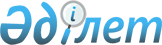 О внесении дополнений в решение Аккольского районного маслихата от 21 августа 2013 года № С 23-3 "Об утверждении Правил оказания социальной помощи, установления размеров и определения перечня отдельных категорий нуждающихся граждан Аккольского района"
					
			Утративший силу
			
			
		
					Решение Аккольского районного маслихата Акмолинской области от 1 июля 2015 года № С 48-3. Зарегистрировано Департаментом юстиции Акмолинской области 27 июля 2015 года № 4898. Утратило силу решением Аккольского районного маслихата Акмолинской области от 6 апреля 2018 года № С 20-2
      Сноска. Утратило силу решением Аккольского районного маслихата Акмолинской области от 06.04.2018 № С 20-2 (вводится в действие со дня официального опубликования).

      Примечание РЦПИ.

      В тексте документа сохранена пунктуация и орфография оригинала.
      В соответствии с пунктом 2-3 статьи 6 Закона Республики Казахстана от 23 января 2001 года "О местном государственном управлении и самоуправлении в Республики Казахстан", постановлением Правительства Республики Казахстан "Об утверждении Типовых правил оказания социальной помощи, установления размеров и определения перечня отдельных категорий нуждающихся граждан" от 21 мая 2013 года № 504, Аккольский районный маслихат РЕШИЛ:
      Внести в решение Аккольского районного маслихата от 21 августа 2013 года № С 23-3 "Об утверждении Правил оказания социальной помощи, установления размеров и определения перечня отдельных категорий нуждающихся граждан Аккольского района" (зарегистрировано в Реестре государственной регистрации нормативных правовых актов № 3805, опубликовано 20 сентября 2013 года в районных газетах "Ақкөл өмірі" и "Знамя Родины КZ") следующие дополнения:
      в Правилах оказания социальной помощи, установления размеров и определения перечня отдельных категорий нуждающихся граждан в Аккольском районе, утвержденных указанным решением:
      пункт 8 дополнить категорией следующего содержания:
      - "студентам из числа малообеспеченных, социально-уязвимых слоев населения (семей) обучающихся в высших медицинских учебных заведениях;";
      пункт 9 дополнить абзацем следующего содержания:
      - "студентам обучающимся в высших медицинских учебных заведениях с учетом отработки в Аккольском районе сроком пять лет. Выплаты производить на основании копии договора с учебным заведением, заверенной нотариально, договором о трудоустройстве между акимом района, студентом и государственными медицинскими учреждениями Аккольского района, справки с места учебы и справки, подтверждающей принадлежность заявителя (семьи) к малообеспеченным гражданам, либо к социально - уязвимым слоям населения".
      2. Настоящее решение вступает в силу со дня государственной регистрации в Департаменте юстиции Акмолинской области и вводится в действие со дня официального опубликования.
      СОГЛАСОВАНО
      1 июля 2015 года
					© 2012. РГП на ПХВ «Институт законодательства и правовой информации Республики Казахстан» Министерства юстиции Республики Казахстан
				
      Председатель сессии
Аккольского районного
маслихата

Н.Калашникова

      Секретарь Аккольского
районного маслихата

Д.Салыбекова

      Аким Аккольского района

Т.К.Едигенов
